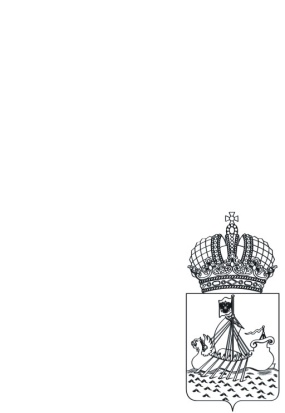 Департамент образования и наукиКостромской областиПРИКАЗ__________                    г. Кострома                              №__________Об организации регионального этапаВсероссийского конкурса «Чайка»В целях организации участия представителей  талантливой  молодежи в международных,  всероссийских,  межрегиональных конкурсах и на основании письма аппарата Полномочного представителя Президента Российской Федерации в Центральном Федеральном округе от 01.08.2013 года № А50-5359 ПРИКАЗЫВАЮ:Провести региональный этап Всероссийского конкурса «Чайка», посвященного полету в космос первой в мире женщины-космонавта                   В.В. Терешковой (далее – региональный этап), в период с октября по ноябрь 2013 года.Утвердить: положение о проведении регионального этапа (приложение №1); состав конкурсной комиссии регионального этапа (приложение №2).Областному государственному бюджетному учреждению «Молодежный центр «Кострома»:организовать проведение конкурсных мероприятий регионального этапа; обеспечить информационное освещение проведения регионального этапа в средствах массовой информации;осуществить расходы на организацию и проведение регионального этапа.Контроль за выполнением приказа возложить на заместителя директора департамента образования и науки Костромской области-начальника отдела молодежной политики Лихачеву Н.А.Директор департамента                                                                      Т.Е. БыстряковаСОГЛАСОВАНО:Исполнитель:Аванесова Е.Б. ____________«___» _____________2013 г.Приложение №2к приказу департамента образования и науки Костромской области от «___»_______2013 года №_____Состав конкурсной комиссии регионального этапа Всероссийского конкурса «Чайка», посвященного полету в космос первой в мире женщины-космонавта                   В.В. ТерешковойПриложение №1к приказу департамента образования и науки Костромской области от «___»_______2013 года №_____Положениео проведении регионального этапа Всероссийского конкурса «Чайка», посвященного полету в космос первой в мире женщины-космонавта                   В.В. ТерешковойГлава 1. Общие положенияНастоящее положение определяет порядок проведения регионального этапа Всероссийского конкурса «Чайка», посвященного полету в космос первой в мире женщины-космонавта В.В. Терешковой (далее - конкурс).Конкурс проводится с октября по ноябрь 2013 года.«Чайка» — это всесторонне развитая личность, которую отличает: широта кругозора и активная жизненная позиция, творческая одаренность и физическая подготовка, участие в общественной жизни и стремление к личным достижениям. Организаторами конкурса являются департамент образования и науки Костромской области, ОГБУ «Молодежный центр «Кострома».Глава 2. Цель и задачиКонкурс проводится с целью популяризации гражданско-патриотических ценностей среди молодежи путем проведения аналогии с одним из ярких образцов патриотизма и служения Отечеству – полетом в космос первой женщины-космонавта В.В. Терешковой.Задачи конкурса:выявление примеров соответствия современных молодых представительниц региона образцу всесторонне развитого гражданина;патриотическое и духовно-нравственное воспитание молодежи;включение молодежи в общественно-значимую деятельность;формирование в сознании молодежи образа современного, успешного человека;пропаганда здорового образа жизни.Глава 3. Участники конкурсаВ конкурсе могут принять участие девушки в возрасте от 18 до 35 лет, жительницы Костромской области, проявившие себя в различных сферах жизни региона: культурной, научной, спортивной, общественной, трудовой и др.Глава 4. Порядок проведения конкурсаКонкурс проводится заочно и включает в себя 2 этапа:I этап  проводится с 25 сентября по 30 октября 2013 года. Этап включает в себя сбор конкурсных материалов о личных достижениях  участниц конкурса.II этап проводится с 5 по 30 октября 2013 года и включает в себя оценку портфолио участниц конкурса.Конкурсные материалы включают в себя:видеозапись творческой самопрезентации участницы конкурса, продолжительностью не более 5 минут;видеозапись с представлением личного таланта участницы в различных жанрах: вокал, хореография, выразительное чтение, различные виды спорта, жестовое пение, оригинальный жанр и т.д., продолжительностью не более 5 минут;Эссе на тему «Быть патриотом это значит…»Портфолио, содержащее копии дипломов, благодарственных писем и прочих свидетельств, подтверждающих личные достижения участницы конкурса в спорте, учёбе, работе, творчестве, общественной жизни;Согласия на обработку персональных данных по форме согласно приложению №2 к настоящему положению.Портфолио предоставляется на электронном носителе в форме презентации и может включать в себя фотографии кандидата (минимальное разрешение – 1024 на 768 px), видеоматериалы, а также дополнительные материалы (рекомендательные письма, характеристики, копии грамот, дипломов, наград, публикации в СМИ, образцы работ и др. – в электронном виде). Количество слайдов в презентации – не более 15.Видеоматериалы, представляемые на конкурс должны быть записаны в формате AVI, MPEG4.По истечении срока приема заявок конкурсная комиссия в течение 3 календарных дней принимает решение о допуске к участию в конкурсе либо об отказе в участии в конкурсе, о чем в письменной форме информирует участников конкурса.Если на участие в конкурсе подана одна заявка, сроки подачи заявок могут быть продлены по решению организаторов конкурса.Заявки, не соответствующие условиям настоящего положения, и (или) представленные после окончания срока их приема, не рассматриваются, к участию в конкурсе не допускаются.Глава 5. Критерии оценки Критерии оценки портфолио: информативность;творческий подход;отражение тематики конкурса (портфолио должно отвечать на вопрос, почему именно Вас можно назвать «Чайкой»? .).Критерии оценки видео материалов (самопрезентация участниц конкурса и представлением личного таланта участницы):оригинальность идеи;целостность воплощения;творческий подход;соответствие тематике конкурса;качество видеозаписи (изображение, звук).Глава 6. Условия участия в конкурсе.Для участия в конкурсе необходимо в срок до 15 октября 2013 года подать заявку на участие в конкурсе по форме, согласно приложение №1 к настоящему положению, а также конкурсные материалы, согласно пункту 9 настоящего положения.Заявка на участие в конкурсе и конкурсные материалы предоставляются по адресу: г.Кострома, ул. Центральная, д.25, тел.: 34-54-11 с пометкой «Региональный этап всероссийского конкурса «Чайка».Глава 7. Конкурсная комиссия.19. Состав конкурсной комиссии утверждается приказом департамента образования и науки Костромской области. 20. Конкурсная комиссия  осуществляет следующие функции:1) рассматривает заявки на участие в конкурсе;2) принимает решение о допуске к участию в конкурсе или об отказе в участии в конкурсе в случаях, указанных в пункте 12 настоящего положения;2) просматривает и оценивает конкурсные материалы участниц;3) определяет победителей фестиваля.17. Конкурсная комиссия вправе решать вопросы, относящиеся к его компетенции, если в заседании конкурсной комиссии принимает участие не менее 2/3 его членов.18. Решение конкурсной комиссии оформляется протоколом и подписывается председателем и секретарем конкурсной комиссии.Глава 10. Подведение итогов конкурса, награждение победителей19. В конкурсе определяется один победитель, набравший наибольшее количество баллов.20. В случае получения равного количества баллов несколькими участницами конкурса победитель определяется путем открытого голосования присутствующих членов конкурсной комиссии. При равенстве голосов членов конкурсной комиссии решающим является голос председателя конкурсной комиссии.21.    Все участники конкурса награждаются дипломами участника.22. Победитель конкурса награждается денежной премией и  участвует во Всероссийском конкурсе «Чайка», посвященного полету в космос первой в мире женщины-космонавта В.В. Терешковой.Приложение № 1к положению о проведении регионального этапа Всероссийского конкурса «Чайка», посвященного полету в космос первой в мире женщины-космонавта  В.В. ТерешковойЗаявка на участие регионального этапаВсероссийского конкурса «Чайка», посвященного полету в космос первой в мире женщины-космонавта  В.В. ТерешковойПриложение № 2к положению о проведении регионального этапа Всероссийского конкурса «Чайка», посвященного полету в космос первой в мире женщины-космонавта  В.В. ТерешковойСогласие на обработку персональных данныхЯ  __________________________________________________________,(фамилия, имя, отчество)паспорт _____________________ , выдан «____» _____________________года                       (серия, номер)___________________________________________________________________________________________,(кем выдан паспорт)проживающий(ая) по адресу: _________________________________________                                                                             (адрес места жительства)__________________________________________________________________,даю согласие ОГБУ «Молодежный центр «Кострома»: г. Кострома,                      ул. Центральная, д.25 (далее - Оператор), на обработку моих персональных данных в целях содействия в выполнении работы при проведении регионального этапа Всероссийского конкурса «Чайка», посвященного полету в космос первой в мире женщины-космонавта  В.В. Терешковой.Мои персональные данные, в отношении которых дается данное согласие, включают: фамилию, имя, отчество, дату рождения, место жительства, паспортные данные, сведения об образовании, о повышении квалификации, о занимаемой должности, данные о стаже, сведения о профессиональных достижениях и заслугах, адрес электронной почты, номер телефона.Обработка моих персональных данных Оператором включает в себя сбор, систематизацию, накопление, хранение, уточнение (обновление, изменение), использование, уничтожение. Обработка персональных данных может осуществляться как с использованием, так и без использования средств автоматизации.Согласие вступает в силу со дня его подписания, действует до подведения итогов регионального этапа Всероссийского конкурса «Чайка», посвященного полету в космос первой в мире женщины-космонавта                 В.В. Терешковой.Согласие может быть отозвано мною в любое время на основании моего письменного заявления.__________________                         ________________________________ (Дата)                                                                      (Подпись лица, давшего согласие)Ф.И.О.ДолжностьПодписьКлюткина М.Е.Заместитель директорадепартаментаГребнев А.В.Начальник управления вдепартаментеКульмач Е.Г.Заместитель директора –начальник отделаЛихачева Н.А.Заместитель директора –начальник отделаАнтонова М.О.Заместитель директора –начальник отделаРябкова Е.Л.Начальник отделаТолщина Л.Н.Начальник отдела в управлении департаментаРезник Т.П.Начальник отдела в управлении департаментаФедянина Н.В.Начальник отделаСтефаненко И.В.Начальник отделаДеулина М.ИГлавный специалист - экспертБыстрякова Татьяна Евгеньевна-директор департамента образования и науки Костромской области, председатель экспертного советаЛихачева Нина Александровна-заместитель директора департамента образования и науки Костромской области – начальник отдела молодежной политики, заместитель председателя экспертного совета Аванесова Елена Борисовна-главный специалист-эксперт отдела молодежной политики департамента образования и науки Костромской области, секретарь экспертного советаБолгова Светлана Анатольевна-начальник отдела работы с молодежью управления спорта и работы с молодежью Комитета образования, культуры, спорта и работы с молодежью администрации городского округа город Кострома (по согласованию)Губанов Сергей Александрович-министр культуры Молодежного правительства Костромской области (по согласованию)Жабко Ирина Владимировна- начальник информационно-аналитического управления Костромской области Краснова Анастасия Сергеевна-актриса Костромского государственного драматического театра им.А.Н. Островского (по согласованию)Огиевич Наталья Николаевна-заместитель директора ОГБУ «Молодежный центр «Кострома» (по согласованию)Фадеев Сергей Андреевич-председатель Совета детских и молодежных общественных организаций и объединений Костромской области, помощник губернатора Костромской области на общественных началах Фролова Ирина Александровна-председатель молодежного совета общественной организации «Федерация организаций профсоюзов Костромской области» (по согласованию)Ф.И.О. полностьюВозраст на момент подачи заявки (дата рождения)Место работы (указать должность)/учёбы (указать специальность)Место жительства Контактный телефонe-mailДостижения в профессиональной сфереОпыт общественной деятельностиДостижения в спортеДостижения в творчествеУспехи в научной деятельностиНаграды, поощрения, грамотыВаше жизненное кредоВаши хобби, увлечения